THE CHRONICLE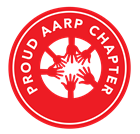 RALEIGH-WAKE COUNTY CHAPTER #3689P.O. Box 40411, Raleigh, NC. 27629http://AARPchapter3689.weebly.comKelly Vick – EditorJanuary 16, 2020THE CHRONICLERALEIGH-WAKE COUNTY CHAPTER #3689P.O. Box 40411, Raleigh, NC. 27629http://AARPchapter3689.weebly.comKelly Vick – EditorJanuary 16, 2020THE CHRONICLERALEIGH-WAKE COUNTY CHAPTER #3689P.O. Box 40411, Raleigh, NC. 27629http://AARPchapter3689.weebly.comKelly Vick – EditorJanuary 16, 2020THE CHRONICLERALEIGH-WAKE COUNTY CHAPTER #3689P.O. Box 40411, Raleigh, NC. 27629http://AARPchapter3689.weebly.comKelly Vick – EditorJanuary 16, 2020THE CHRONICLERALEIGH-WAKE COUNTY CHAPTER #3689P.O. Box 40411, Raleigh, NC. 27629http://AARPchapter3689.weebly.comKelly Vick – EditorJanuary 16, 2020THE CHRONICLERALEIGH-WAKE COUNTY CHAPTER #3689P.O. Box 40411, Raleigh, NC. 27629http://AARPchapter3689.weebly.comKelly Vick – EditorJanuary 16, 2020THE CHRONICLERALEIGH-WAKE COUNTY CHAPTER #3689P.O. Box 40411, Raleigh, NC. 27629http://AARPchapter3689.weebly.comKelly Vick – EditorJanuary 16, 2020THE CHRONICLERALEIGH-WAKE COUNTY CHAPTER #3689P.O. Box 40411, Raleigh, NC. 27629http://AARPchapter3689.weebly.comKelly Vick – EditorJanuary 16, 2020Speaker for TodayWalter Cole “The Many Uses of Drones”*****************************Chapter OfficersCo-Presidents    Gayle Gayton    Willi WebbVice President    Cordelia BlackwellCo-Secretaries    Wanda Richardson    Gwenn WeaverCo-Treasurers    Cynthia Bradley    Claudia Harris*****************************CommitteesCommunity Services (Oweida Cole)Fundraising (Lorrie Berlenbach)Historian (Thelma Blake)Membership (Karen Youmans)Nominating (Allan Younger)Program (Allan Younger)Sunshine (Claude Lee)Telephone (Pat Toothman)Staff CoordinatesAmbassador (James Hines)Legislative (Karen Clark)Newsletter (Kelly Vick)Reflections (Grace Krishnamurty)Webmaster (Claudia Harris)Speaker for TodayWalter Cole “The Many Uses of Drones”*****************************Chapter OfficersCo-Presidents    Gayle Gayton    Willi WebbVice President    Cordelia BlackwellCo-Secretaries    Wanda Richardson    Gwenn WeaverCo-Treasurers    Cynthia Bradley    Claudia Harris*****************************CommitteesCommunity Services (Oweida Cole)Fundraising (Lorrie Berlenbach)Historian (Thelma Blake)Membership (Karen Youmans)Nominating (Allan Younger)Program (Allan Younger)Sunshine (Claude Lee)Telephone (Pat Toothman)Staff CoordinatesAmbassador (James Hines)Legislative (Karen Clark)Newsletter (Kelly Vick)Reflections (Grace Krishnamurty)Webmaster (Claudia Harris)MESSAGE FROM OUR PRESIDENTSTEAM WORK Team work is the ability to work together towards a common vision.  It is the fuel that allows common people to attain uncommon results.  Today we would like to recognize the team that has held the position of Co-Treasurers for the last two years.  Many thanks to Geraldine Phillips and Marjorie Younger for their steadfast diligence in keeping our books and making all necessary reports in an accurate and timely manner.  We welcome the new team of Co-Treasurers, Cynthia Bradley and Claudia Harris.  Thank you for taking on this task.  We wish you well.  At this time we also welcome to the team our new Co-Secretary, Gwenn Weaver.  Thank you Gwenn.  We appreciate you volunteering to fill this position.  Every member of this chapter makes up Team AARP Chapter #3689 and we are sure all pledge to support your success.  Wishing all of you a great New Year!!!Gayle Gayton       & Willi WebbMESSAGE FROM OUR PRESIDENTSTEAM WORK Team work is the ability to work together towards a common vision.  It is the fuel that allows common people to attain uncommon results.  Today we would like to recognize the team that has held the position of Co-Treasurers for the last two years.  Many thanks to Geraldine Phillips and Marjorie Younger for their steadfast diligence in keeping our books and making all necessary reports in an accurate and timely manner.  We welcome the new team of Co-Treasurers, Cynthia Bradley and Claudia Harris.  Thank you for taking on this task.  We wish you well.  At this time we also welcome to the team our new Co-Secretary, Gwenn Weaver.  Thank you Gwenn.  We appreciate you volunteering to fill this position.  Every member of this chapter makes up Team AARP Chapter #3689 and we are sure all pledge to support your success.  Wishing all of you a great New Year!!!Gayle Gayton       & Willi WebbMESSAGE FROM OUR PRESIDENTSTEAM WORK Team work is the ability to work together towards a common vision.  It is the fuel that allows common people to attain uncommon results.  Today we would like to recognize the team that has held the position of Co-Treasurers for the last two years.  Many thanks to Geraldine Phillips and Marjorie Younger for their steadfast diligence in keeping our books and making all necessary reports in an accurate and timely manner.  We welcome the new team of Co-Treasurers, Cynthia Bradley and Claudia Harris.  Thank you for taking on this task.  We wish you well.  At this time we also welcome to the team our new Co-Secretary, Gwenn Weaver.  Thank you Gwenn.  We appreciate you volunteering to fill this position.  Every member of this chapter makes up Team AARP Chapter #3689 and we are sure all pledge to support your success.  Wishing all of you a great New Year!!!Gayle Gayton       & Willi WebbMESSAGE FROM OUR PRESIDENTSTEAM WORK Team work is the ability to work together towards a common vision.  It is the fuel that allows common people to attain uncommon results.  Today we would like to recognize the team that has held the position of Co-Treasurers for the last two years.  Many thanks to Geraldine Phillips and Marjorie Younger for their steadfast diligence in keeping our books and making all necessary reports in an accurate and timely manner.  We welcome the new team of Co-Treasurers, Cynthia Bradley and Claudia Harris.  Thank you for taking on this task.  We wish you well.  At this time we also welcome to the team our new Co-Secretary, Gwenn Weaver.  Thank you Gwenn.  We appreciate you volunteering to fill this position.  Every member of this chapter makes up Team AARP Chapter #3689 and we are sure all pledge to support your success.  Wishing all of you a great New Year!!!Gayle Gayton       & Willi WebbCOMMITTEE REPORTSCOMMITTEE REPORTSCOMMITTEE REPORTSCOMMITTEE REPORTSCOMMITTEE REPORTSCOMMUNITY SERVICE "May the New Decade bring you new strength, new hope and new dreams; Merry after Christmas.” The Community Service Committee provided an extension to the Christmas holiday gift giving at Healing Transitions. Just last week Karen Clark donated an agglomeration of toys that literally took four residents to unload.  Needless to say, the ladies were delighted to receive the dozens of plastic balls, collapsible tunnels, wooden train set, doll carriage, three-D puzzles, just to name a few for the children's playroom.Prior to the delivery of the toys, Cordelia Blackwell donated over 20 pairs of shoes; heels, flats, sneakers, etc.  Ironically, most of the ladies feet were not able to fit size 6; however, I was able to single out one young lady who wore that size.   She was delighted and proud that I had singled her out and she could actually wear the shoes. In the past, we have volunteered at Raleigh Rescue Mission on Capital Boulevard.  We hung the donated clothes on hangers, prepared backpacks with school supplies.  Just recently I had lunch and a tour of the main Raleigh Rescue Mission on East Hargett Street. They provide safe housing, child care, clothing, counseling, job opportunities, as well as meals. This facility needs assistance, so perhaps the Committee will consider volunteering there periodically. Speaking of volunteering, we are soliciting new members for the Community Service Committee, as well as a co- chair in that Anne Best has relinquished her position.  In addition we also need anyone who is interested in serving on the Scholarship Committee to meet with me briefly at the conclusion of today's meeting.We would be remiss if we neglected to thank you again for your generous contributions to the Mittens Tree. We surpassed last year's total with approximately 182 pieces. These gloves, mittens, and hats were distributed to students at four different schools.In addition, we would like to thank each and every one who volunteered in 2019.  Whether it was one time or ten times, doesn't matter, we appreciate your time and effort.  We volunteered almost 500 hours in 2019.  We are looking forward to working with you in 2020.Preview of Community Service Upcoming EventsRecruiting New MembersNew Project InitiationHigh School/Book Award CriteriaPlan CalendarCOMMUNITY SERVICE "May the New Decade bring you new strength, new hope and new dreams; Merry after Christmas.” The Community Service Committee provided an extension to the Christmas holiday gift giving at Healing Transitions. Just last week Karen Clark donated an agglomeration of toys that literally took four residents to unload.  Needless to say, the ladies were delighted to receive the dozens of plastic balls, collapsible tunnels, wooden train set, doll carriage, three-D puzzles, just to name a few for the children's playroom.Prior to the delivery of the toys, Cordelia Blackwell donated over 20 pairs of shoes; heels, flats, sneakers, etc.  Ironically, most of the ladies feet were not able to fit size 6; however, I was able to single out one young lady who wore that size.   She was delighted and proud that I had singled her out and she could actually wear the shoes. In the past, we have volunteered at Raleigh Rescue Mission on Capital Boulevard.  We hung the donated clothes on hangers, prepared backpacks with school supplies.  Just recently I had lunch and a tour of the main Raleigh Rescue Mission on East Hargett Street. They provide safe housing, child care, clothing, counseling, job opportunities, as well as meals. This facility needs assistance, so perhaps the Committee will consider volunteering there periodically. Speaking of volunteering, we are soliciting new members for the Community Service Committee, as well as a co- chair in that Anne Best has relinquished her position.  In addition we also need anyone who is interested in serving on the Scholarship Committee to meet with me briefly at the conclusion of today's meeting.We would be remiss if we neglected to thank you again for your generous contributions to the Mittens Tree. We surpassed last year's total with approximately 182 pieces. These gloves, mittens, and hats were distributed to students at four different schools.In addition, we would like to thank each and every one who volunteered in 2019.  Whether it was one time or ten times, doesn't matter, we appreciate your time and effort.  We volunteered almost 500 hours in 2019.  We are looking forward to working with you in 2020.Preview of Community Service Upcoming EventsRecruiting New MembersNew Project InitiationHigh School/Book Award CriteriaPlan CalendarCOMMUNITY SERVICE "May the New Decade bring you new strength, new hope and new dreams; Merry after Christmas.” The Community Service Committee provided an extension to the Christmas holiday gift giving at Healing Transitions. Just last week Karen Clark donated an agglomeration of toys that literally took four residents to unload.  Needless to say, the ladies were delighted to receive the dozens of plastic balls, collapsible tunnels, wooden train set, doll carriage, three-D puzzles, just to name a few for the children's playroom.Prior to the delivery of the toys, Cordelia Blackwell donated over 20 pairs of shoes; heels, flats, sneakers, etc.  Ironically, most of the ladies feet were not able to fit size 6; however, I was able to single out one young lady who wore that size.   She was delighted and proud that I had singled her out and she could actually wear the shoes. In the past, we have volunteered at Raleigh Rescue Mission on Capital Boulevard.  We hung the donated clothes on hangers, prepared backpacks with school supplies.  Just recently I had lunch and a tour of the main Raleigh Rescue Mission on East Hargett Street. They provide safe housing, child care, clothing, counseling, job opportunities, as well as meals. This facility needs assistance, so perhaps the Committee will consider volunteering there periodically. Speaking of volunteering, we are soliciting new members for the Community Service Committee, as well as a co- chair in that Anne Best has relinquished her position.  In addition we also need anyone who is interested in serving on the Scholarship Committee to meet with me briefly at the conclusion of today's meeting.We would be remiss if we neglected to thank you again for your generous contributions to the Mittens Tree. We surpassed last year's total with approximately 182 pieces. These gloves, mittens, and hats were distributed to students at four different schools.In addition, we would like to thank each and every one who volunteered in 2019.  Whether it was one time or ten times, doesn't matter, we appreciate your time and effort.  We volunteered almost 500 hours in 2019.  We are looking forward to working with you in 2020.Preview of Community Service Upcoming EventsRecruiting New MembersNew Project InitiationHigh School/Book Award CriteriaPlan CalendarCOMMUNITY SERVICE "May the New Decade bring you new strength, new hope and new dreams; Merry after Christmas.” The Community Service Committee provided an extension to the Christmas holiday gift giving at Healing Transitions. Just last week Karen Clark donated an agglomeration of toys that literally took four residents to unload.  Needless to say, the ladies were delighted to receive the dozens of plastic balls, collapsible tunnels, wooden train set, doll carriage, three-D puzzles, just to name a few for the children's playroom.Prior to the delivery of the toys, Cordelia Blackwell donated over 20 pairs of shoes; heels, flats, sneakers, etc.  Ironically, most of the ladies feet were not able to fit size 6; however, I was able to single out one young lady who wore that size.   She was delighted and proud that I had singled her out and she could actually wear the shoes. In the past, we have volunteered at Raleigh Rescue Mission on Capital Boulevard.  We hung the donated clothes on hangers, prepared backpacks with school supplies.  Just recently I had lunch and a tour of the main Raleigh Rescue Mission on East Hargett Street. They provide safe housing, child care, clothing, counseling, job opportunities, as well as meals. This facility needs assistance, so perhaps the Committee will consider volunteering there periodically. Speaking of volunteering, we are soliciting new members for the Community Service Committee, as well as a co- chair in that Anne Best has relinquished her position.  In addition we also need anyone who is interested in serving on the Scholarship Committee to meet with me briefly at the conclusion of today's meeting.We would be remiss if we neglected to thank you again for your generous contributions to the Mittens Tree. We surpassed last year's total with approximately 182 pieces. These gloves, mittens, and hats were distributed to students at four different schools.In addition, we would like to thank each and every one who volunteered in 2019.  Whether it was one time or ten times, doesn't matter, we appreciate your time and effort.  We volunteered almost 500 hours in 2019.  We are looking forward to working with you in 2020.Preview of Community Service Upcoming EventsRecruiting New MembersNew Project InitiationHigh School/Book Award CriteriaPlan CalendarMEMBERSHIP We will be available today before our meeting from 10:15 – 10:45 a.m. to collect dues for 2020 renewals.  You will need your national and chapter membership cards and the $8.00 membership fee.  Correct change or a check made out to our chapter would be helpful. When we have inclement weather, please remember if Wake County schools are cancelled or delayed, there will not be a chapter meeting.FUNDRAISINGOur next Fundraising meeting is February 4th at City Barbeque, Falls of the Neuse Road.  Arrive early if you plan to have a meal.  Our meeting will start at 5:00 p.m. Party with a Purpose!  Save the date May 16th – 2:00 – 5:00 p.m. – “Our 5th-Year Jazz Event Celebration”.  Start thinking about how you will support our community by buying a ticket, becoming a sponsor or selling tickets.  We would like each one of you to participate to help make this our best year ever!!!!!!!!!TELEPHONEPlease return phone calls by the Friday morning after the call as to whether you will be attending the meeting and eating lunch.  If you do not return the call, we will not count you for lunch.  The purpose of the Telephone Committee is to get a count for lunch to Atria’s staff the Saturday morning before the next meeting.  If you need to cancel your lunch and can’t reach your caller, please call Pat Toothman (919-846-8477).  If you sign-up to eat lunch and do not come to the meeting, we will have to pay for your lunch.SUNSHINEThe next social luncheon will be Thursday, February 6th at 11:00 a.m. – Cape Fear Seafood Company, 832 Spring Forest Road, Raleigh, NC 27609.  A headcount is needed in order for us to be seated as a group.  Please call Karen Youmans at 919-848-4218 or e-mail her at twingran@jarvisclan.com.  There are several members who are having health issues and cannot come to the meetings.  We have been calling them, sending cards and e-mails.  If you know of anyone who is ill or a bereaved family, feel free to call, e-mail them, send your own card or text Claude Lee (919-971-3317) or e-mail him at claudealeejr@gmail.com.MEMBERSHIP We will be available today before our meeting from 10:15 – 10:45 a.m. to collect dues for 2020 renewals.  You will need your national and chapter membership cards and the $8.00 membership fee.  Correct change or a check made out to our chapter would be helpful. When we have inclement weather, please remember if Wake County schools are cancelled or delayed, there will not be a chapter meeting.FUNDRAISINGOur next Fundraising meeting is February 4th at City Barbeque, Falls of the Neuse Road.  Arrive early if you plan to have a meal.  Our meeting will start at 5:00 p.m. Party with a Purpose!  Save the date May 16th – 2:00 – 5:00 p.m. – “Our 5th-Year Jazz Event Celebration”.  Start thinking about how you will support our community by buying a ticket, becoming a sponsor or selling tickets.  We would like each one of you to participate to help make this our best year ever!!!!!!!!!TELEPHONEPlease return phone calls by the Friday morning after the call as to whether you will be attending the meeting and eating lunch.  If you do not return the call, we will not count you for lunch.  The purpose of the Telephone Committee is to get a count for lunch to Atria’s staff the Saturday morning before the next meeting.  If you need to cancel your lunch and can’t reach your caller, please call Pat Toothman (919-846-8477).  If you sign-up to eat lunch and do not come to the meeting, we will have to pay for your lunch.SUNSHINEThe next social luncheon will be Thursday, February 6th at 11:00 a.m. – Cape Fear Seafood Company, 832 Spring Forest Road, Raleigh, NC 27609.  A headcount is needed in order for us to be seated as a group.  Please call Karen Youmans at 919-848-4218 or e-mail her at twingran@jarvisclan.com.  There are several members who are having health issues and cannot come to the meetings.  We have been calling them, sending cards and e-mails.  If you know of anyone who is ill or a bereaved family, feel free to call, e-mail them, send your own card or text Claude Lee (919-971-3317) or e-mail him at claudealeejr@gmail.com.